TARIFS SAISON  2016-2017   -  tarifs applicables du 24 juillet 2016 au 22 juillet 2017Vous pouvez envoyer vos inscriptions au siège social : Maison des Associations   - 38 bis rue de l’Alma - 92400 CourbevoieNOM    M.  Mme  Mlle  : ____________________________________  Prénom :  ______________________Adresse : _____________________________________________________________________CP :  _______________    Ville :  ___________________________________________________ (fixe) :  ____/____/____/____/____  :____/____/____/____/____  jeune : _____/_____/_____/_____/_____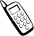 Email _________________________________________@____________________Date de Naissance : ____/____/______ Profession : _____________________ Inscrit en 2015-2016 :  Oui   Non Comment avez-vous connu le Danse Club 92 ? TARIFS DES COURS ANNUELS : Joindre 2 chèques à l’ordre du Danse Club 92 Je souhaite participer uniquement aux soirées d’entraînement sans m’inscrire aux cours (adhésion et assurance incluse) : 90 €PARTIE RÉSERVÉE AU DANSE CLUB 92 (Ne rien inscrire dans cette case)Date d’inscription : ____/____/_______ 	Bulletin d’Adhésion n°  __________  Espèces	 Chèque 	(Nom du titulaire si différent : _________________________________________________________	Adhésion – Banque : 		Chèque n°		 Montant : 	€ 	Date :		Forfait  – Banque : 		Chèque n°		 Montant : 	€ 	Date :		Forfait  – Banque : 		Chèque n°		 Montant : 	€ 	Date :		Forfait  – Banque : 		Chèque n°		 Montant : 	€ 	Date :		Adhésion :    _________ €	Forfait :    __________ €	Licence Compétition :     ________ €HORAIRES DES COURS   Saison 2016-2017   Cochez la/les case(s) correspondante(s) au(x) cours suivi(s)CONDITIONS GENERALES Voir règlement intérieurLes Forfaits comprennent 30 heures de cours et 60 heures d’entraînement au minimum par an (hors vendredi folie)L’adhésion et les cours sont payables d’avance.Les Forfaits et les cours ne sont ni remboursables, ni transférables, même en cas de maladie ou d’accidentAUTORISATIONS DIVERSES Le présent document doit être rempli soit par l’adhérent soit par son représentant légalJe, soussigné(e) (Adhérent ou son représentant légal) : …………………………………………………………………………………………………..Reconnais avoir pris connaissance du règlement intérieur et m’engage à en respecter les articles. Déclare avoir pris connaissance que Le Danse Club 92 de Courbevoie n’est en aucun cas responsable du vol ou perte d’objets personnels (vêtements, sacs, bijoux, téléphones portables…) dans tous les équipements sportifs fréquentés. Déclare avoir été informé(e) de l’intérêt que présente la souscription de garanties d’indemnités contractuelles (décès, invalidité permanente, frais médicaux, indemnités journalières) pour les personnes pratiquant une activité sportive. Avoir été informé(e) de l’intérêt à souscrire auprès d’un assureur conseil des garanties complémentaires. L’adhérent est susceptible d’être photographié ou filmé lors d’entraînements mais aussi de démonstrations et compétitions afin de promouvoir notre discipline. Aucun droit ou aucune rémunération ne pourront être exigés à cette occasion. Ces photos seront librement consultables par toute personne intéressée par notre sport. Nous accordons la plus grande importance pour qu’aucune photo ne puisse porter préjudice ni à la dignité de l’adhérent, ni à celle de ses parents à travers lui. Le soussigné autorise l’association le Danse Club 92 de Courbevoie à reproduire et publier la ou les photographies me représentant ou représentant mon enfant mineur, sur les documents papiers ou informatiques utilisés par le club aux fins d’information et de promotion de ses activités L’adhérent autorise le Danse Club 92 de Courbevoie à divulguer son adresse email pour les besoins internes du club et accepte de recevoir à ce titre les emails d’information du Danse Club 92. A Courbevoie, le ______/______/20_______	Signature (Précédée de la mention « Lu et Approuvé») Internet Nos soirées Relations Tracts Affiches Annuaire Quotidiens AutresADHESION  AU  CLUB  et  ASSURANCE (obligatoire) :   COURBEVOIE :  28,00 €ADHESION  AU  CLUB  et  ASSURANCE (obligatoire) :   COURBEVOIE :  28,00 €ADHESION  AU  CLUB  et  ASSURANCE (obligatoire) :   COURBEVOIE :  28,00 € HORS COURBEVOIE :  40,00 € HORS COURBEVOIE :  40,00 €Centre de Formation (mercredi uniquement)Centre de Formation (mercredi uniquement)Centre de Formation (mercredi uniquement)Centre de Formation (mercredi uniquement)Centre de Formation (mercredi uniquement)Adolescents  13-18 ans – 1er enfant 205,00 €Enfants 7-12 ans – 1er enfantEnfants 7-12 ans – 1er enfant 195,00 €Adolescents  13-18 ans – 2ème enfant 190,00 €Enfants 7-12 ans – 2ème enfantEnfants 7-12 ans – 2ème enfant 180,00 €Adolescents  13-18 ans – 3ème enfant 175,00 €Enfants 7-12 ans – 3ème enfantEnfants 7-12 ans – 3ème enfant 170,00 €Formule Adolescents (*)  155,00 €(*) un danseur & une danseuse s’inscrivant en même temps au même cours de danse(*) un danseur & une danseuse s’inscrivant en même temps au même cours de danse(*) un danseur & une danseuse s’inscrivant en même temps au même cours de danseCours Adultes et JeunesCours Adultes et JeunesCours Adultes et JeunesCours Adultes et JeunesRock, Danses de Salon – Kizomba/Bachata, Zumba Country, Tango Argentin, West Coast Swing, Salsa, 1 cours par semaine2 cours par semainePASS Danse Club 92FORFAIT ANNUEL  295,00 € 430,00 €TARIF REDUIT : Couple - Famille - Même domicile (*)  280,00 € 400,00 € 595,00€ (3 disciplines) Scolaire    -     Etudiant   Recherche Emploi (**) 255,00 € 375,00 € 695,00 € (Complet)COUNTRY1 cours par sem.2 cours par sem.Voir conditions au versoForfait Annuel 230,00 € 325,00 € (*) Justificatif de domicile à présenter Etudiant   Rech. Emploi (**) Carte n° ______________________ Etudiant   Rech. Emploi (**) Carte n° ______________________ Etudiant   Rech. Emploi (**) Carte n° ______________________=>Un chèque à l’ordre du Danse Club 92Adhésion au Club      28,00€   40,00€  (hors Courbevoie)=>Un chèque à l’ordre du Danse Club 92FORFAIT ANNUEL : ....................€=TARIF REDUIT :  …...…………….€SALLE DALLIERSALLE DALLIERLundiLundiMardiMardiMercrediJeudiSamediCENTRE DE FORMATION (Jeunes & Ados 7 ans – 18 ans)CENTRE DE FORMATION (Jeunes & Ados 7 ans – 18 ans)CENTRE DE FORMATION (Jeunes & Ados 7 ans – 18 ans)CENTRE DE FORMATION (Jeunes & Ados 7 ans – 18 ans)CENTRE DE FORMATION (Jeunes & Ados 7 ans – 18 ans)CENTRE DE FORMATION (Jeunes & Ados 7 ans – 18 ans)CENTRE DE FORMATION (Jeunes & Ados 7 ans – 18 ans)CENTRE DE FORMATION (Jeunes & Ados 7 ans – 18 ans)CENTRE DE FORMATION (Jeunes & Ados 7 ans – 18 ans)Danse Sportive  1JeunesJeunes 16hDanse Sportive  2Jeunes - InitiationJeunes - Initiation 17hDanse Sportive  3Jeunes – Avancé (-16a)Jeunes – Avancé (-16a) 18hCOURS ADULTES & JEUNESCOURS ADULTES & JEUNESCOURS ADULTES & JEUNESCOURS ADULTES & JEUNESCOURS ADULTES & JEUNESCOURS ADULTES & JEUNESCOURS ADULTES & JEUNESCOURS ADULTES & JEUNESCOURS ADULTES & JEUNESRock Débutant  (1èree année)Débutant  (1èree année) 21hRockAvancéAvancé 20hRock & Danse de SalonDébutant  (1ère année)Débutant  (1ère année) 20h 20h 21h 13hRock & Danse de SalonIntermédiaire Intermédiaire  21h 21hRock & Danse de SalonStyle  Style   20hRock & Danse de SalonStyle  AvancéStyle  Avancé 20hRock & Danse de SalonEtoile d’OrEtoile d’Or 21h=> NOUVEAU COURSKIZOMBA/BACHATAKIZOMBA/BACHATA 19h30ZumbaCours 1Cours 1 19hZumbaCours 2Cours 2 20hCENTRE OMNISPORS J. BLOTCENTRE OMNISPORS J. BLOTLundiLundiMardiMardiCOURS ADULTESCOURS ADULTESCOURS ADULTESCOURS ADULTESCOURS ADULTESCOURS ADULTESCountryDébutant  (1ère année)Débutant  (1ère année) 19h00 19h00Countryintermédiaireintermédiaire 20h00 20h00=> NOUVEAU COURSTANGO ARGENTINTANGO ARGENTIN 21h00 21h00SalsaAvancéAvancé 20hSalsaDébutant  (1ère année)Débutant  (1ère année) 21hRock & Danses de SalonDébutant  (1ère année)Débutant  (1ère année) 20h=> NOUVEAU COURSWEST COAST SWINGWEST COAST SWING 21hDanse SportiveDébutantDébutant 19h 19hDanse SportiveEntraînement dirigéEntraînement dirigé 20h 20hDanse SportiveDanse Sportive AvancéDanse Sportive Avancé 21h 21h